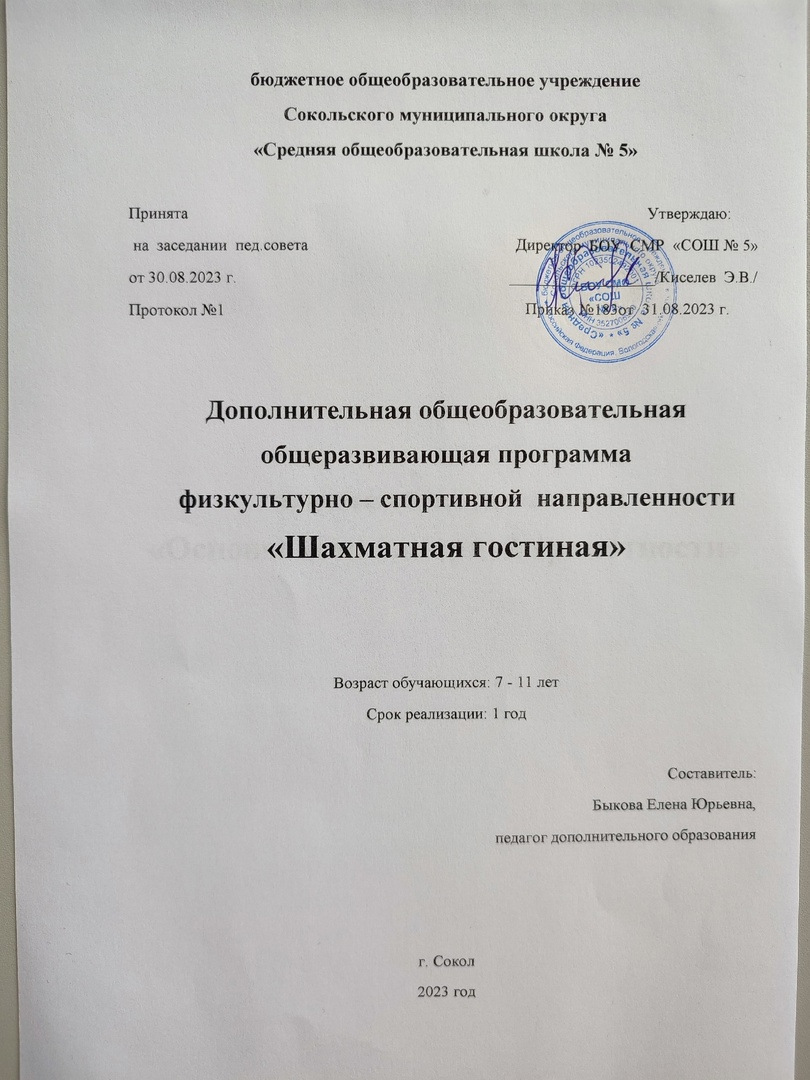 Раздел 1 «Комплекс основных характеристик образования: объем, содержание, планируемые результаты» Пояснительная записка.	Дополнительная общеобразовательная общеразвивающая программа физкультурно – спортивной направленности «Шахматы. Первые шаги» составлена в соответствии следующих нормативных документов: Программа составлена с учетом нормативно-правовых документов:Федеральный закон РФ «Об образовании в Российской Федерации» от 29 декабря . № 273-ФЗ (с последующими изменениями)Стратегия развития воспитания в Российской Федерации до 2025 года (утверждена распоряжением Правительства РФ от29 мая .№ 996-р.Указ Президента Российской Федерации от 21 июля 2020 года № 474 «О национальных целях развития Российской Федерации на период до 2030 года».Паспорт федерального проекта «Успех каждого ребенка» (утвержден протоколом заседания проектного комитета по национальному проекту «Образование» от 07 декабря . № 3 (с изменениями).Указ Президента Российской Федерации от 29 мая 2017 года № 240 «Об объявлении В Российской Федерации Десятилетия детства».Распоряжение Правительства Российской Федерации от 23 января 2021 года № 122 – р «Об утверждении плана основных мероприятий, проводимых в рамках Десятилетия детства» период до 2027 года.«Порядок организации и осуществления образовательной деятельности по дополнительным общеобразовательным программа», утвержден приказом Министерства просвещения РФ № 629 от 27.07.2022 г. «Об утверждении Целевой модели развития региональных систем дополнительного образования детей». Приказ Министерства просвещения РФ от 3 ноября2019 г. № 467.«О внесении изменений в Порядок организации и осуществления образовательной деятельности по дополнительным общеобразовательным программам», утвержденного приказом Министерства просвещения РФ от 9 ноября 2018 года № 196» (приказ Министерства просвещения РФ от 30 сентября .№ 533).«Об утверждении санитарных правил СП 2.4.3648-20 «Санитарно-эпидемиологические требования к организациям воспитания и обучения, отдыха и оздоровления детей и молодежи» (постановление Главного государственного санитарного врача РФ от 28 сентября .№ 28).«Порядок организации и осуществления образовательной деятельности по дополнительным общеобразовательным программа», утвержден приказом Министерства просвещения РФ № 196 от 09.11.2018«Методические рекомендации по проектированию дополнительных общеразвивающих программ (включая разноуровневые программы)» Письмо Министерства образования и науки РФ от 18.11.2015 г.» 09-3242Ключевые аспекты программы учитывают цели и задачи образовательной программы.  Направленность программы – физкультурно – спортивная.Актуальность и новизна программы продиктована требованиями времени.В настоящее время, когда весь мир вступил в эпоху компьютеров и информационных технологий, особенно большое значение приобретает способность быстро и разумно разбираться в огромном объеме информации, умение анализировать еѐ и делать логические выводы. Очень большую роль в формировании логического и системного мышления играют шахматы.Шахматы  положительно влияют на совершенствование у детей многих психических процессов и таких качеств, как восприятие, внимание, воображение, память, мышление, начальные формы волевого управления поведением.      Шахматы по своей природе остаются, прежде всего, игрой и ребенок, особенно в начале обучения, воспринимает их именно как игру. Шахматы это не только игра, доставляющая детям много радости, удовольствия, но и действенное эффективное средство их умственного развития, формирования внутреннего плана действий - способности действовать в уме.      Игра в шахматы развивает наглядно-образное мышление, способствует зарождению логического мышления, воспитывает усидчивость, вдумчивость, целеустремленность. Ребенок, обучающийся этой игре, становится собраннее, самокритичнее, привыкает самостоятельно думать, принимать решения, бороться до конца, не унывать при неудачах.      Шахматные игры– это один из самых лучших и увлекательных видов досуга, когда-либо придуманных человечеством. Новизна данной программы состоит в том, что она направлена на организацию содержательного досуга обучающихся, удовлетворение их потребностей в активных формах познавательной деятельности. Отличительные особенности данной программы.       Образовательная программа «Шахматы. Первые шаги» разработана на основе авторской программы И.Г.Сухина «Шахматы - школе» и модифицирует данную программу, рекомендованную Министерством образования Российской Федерации и опубликованную  в "Программах общеобразовательных учреждений для начальных классов (1 - 4) в двух частях. Часть вторая". - М.: Просвещение, 2001, 2-е издание, с. 370 - 392.      Особенность программы в том, что во время обучения ребенок делает первые шаги в мире шахмат. Обучающиеся знакомятся с историей возникновения шахматной игры, шахматной доской, фигурами, учатся выполнять различные дидактические задания, разыгрывать положения с ограниченным количеством фигур, блоки игровых позиций на отдельных фрагментах доски. Большое место отводится изучению "доматового" периода игры. Педагогическая целесообразность Программа предназначена для обучающихся 7-11 лет. Именно в этот период наиболее целесообразно привитие обучающимся трудолюбия, упорства, терпения, желания заниматься спортом и вести здоровый образ жизни; профилактика вредных привычек и правовых правонарушений; содействие взаимопониманию между различными социальными группамиУровень программы  –  базовый.Форма обучения  –  очная.Адресат программы – дети от 7 до 11 лет. Наполняемость группы 10-15 человек, группы могут быть разновозрастными.Объем и срок освоения программы, режим занятий. Программа рассчитана на 37 часов обучения, занятия проходят 1 час в неделю.Особенности организации образовательного процесса. 	     На занятиях используется материал, вызывающий особый интерес у детей: загадки, стихи, сказки песни о шахматах, шахматные миниатюры и инсценировки.      Ключевым моментом занятий является деятельность самих детей, в которой они наблюдают за передвижением фигур на доске, сравнивают силу фигур и их позицию, делают выводы, выясняют закономерности, делают свои первые шаги на шахматной доске.      Большое значение при изучении шахматного курса имеет специально организованная игровая деятельность детей на занятиях, использование приема обыгрывания учебных заданий, создания игровых ситуаций. II. Цели и задачи программы.Цель программы: Создание условий для личностного и интеллектуального развития обучающихся, формирования общей культуры посредством обучения игре в шахматы. Задачи:создавать условия для формирования и развития ключевых компетенций обучающихся (коммуникативных, интеллектуальных, социальных);формировать универсальные способы мыслительной деятельности (абстрактно-логического мышления, памяти, внимания, творческого воображения, умения производить логические операции).  воспитывать потребность в здоровом образе жизни.III. Содержание программы.УЧЕБНЫЙ ПЛАНСодержание программы.Раздел 1. Шахматная доска .ТеорияПервое знакомство с шахматным королевством. Шахматная доска. Белые и черныеполя. Горизонталь, вертикаль, диагональ. Центр шахматной доски.Практика      Дидактические игры и игровые задания.«Горизонталь». Двое играющих по очереди заполняют одну из горизонтальных линийшахматной доски кубиками (фишками, пешками и т.п.)	«Вертикаль». То же самое, но заполняется одна из вертикальных линий шахматнойдоски.«Диагональ». То же самое, но заполняется она из диагоналей шахматной доски.РазделII. Шахматные фигуры Теория.Белые фигуры. Черные фигуры. Ладья, слон, ферзь, конь, пешка, король. Сравнительнаясила фигур. Ценность шахматных фигур (К, С = 3, Л = 5, Ф = 9).ПрактикаДидактические игры и игровые задания.«Волшебный мешочек». В непрозрачном мешочке по очереди прячутся всешахматные фигуры, каждый из учеников пытается на ощупь определить, какая фигураспрятана.«Угадай-ка». Педагог словесно описывает одну из фигур, дети должны догадаться, чтоэто за фигура.«Секретная фигура». Все фигуры стоят на столе в ряд, дети по очереди называют всешахматные фигуры кроме секретной, которая выбирается заранее; вместо названия этойфигуры надо сказать: «Секрет».«Угадай». Педагог загадывает про себя одну из фигур, а дети пытаются угадать, какаяфигура загадана.«Что общего?». Педагог берет две шахматные фигуры, и дети говорят, чем похожидруг на друга фигуры, чем отличаются (цвет, форма).«Большая и маленькая». Педагог ставит на стол шесть разных фигур. Дети по одномувыходят и называют самую высокую фигуру и ставят ее в сторону. Вскоре все фигурырасставлены по росту.«Кто сильнее?». Педагог показывает детям две фигуры и спрашивает: «Какая фигурасильнее? На сколько очков?».«Обе армии равны». Педагог ставит на столе от одной до пяти фигур и просит ребятрасположить на своих досках другие наборы фигур так, чтобы суммы очков в армияхучителя и ученика были равны.Раздел 3. Начальная расстановка фигур Теория. Начальное положение (начальная позиция). Расположение каждой из фигур вначальном положении; правило «Каждый ферзь любит свой цвет». Связь междугоризонталями, вертикалями, диагоналями и начальной расстановкой фигур. ПрактикаДидактические игры и игровые задания.«Мешочек». Ученики по одной вынимают из мешочка шахматные фигуры ипостепенно расставляют начальную позицию.«Да или нет?». Педагог берет две шахматные фигуры, а дети отвечают, стоят ли эти фигуры рядом в начальном положении.«Не зевай!». Педагог говорит какую-либо фразу о начальном положении, например:«Ладья стоит в углу», и бросает кому-либо из учеников мяч; если утверждение верно, томяч следует поймать.Раздел 4.Ходы и взятие фигур ТеорияПравила хода и взятия каждой из фигур. Игра «на уничтожение. Белопольные ичернопольные слоны, одноцветные и разноцветные слоны. Качество. Легкие и тяжелые фигуры. Ладейные, коневые, слоновые, ферзевые и королевские пешки. Взятие на проходе. Превращение пешки.Практика. Дидактические игры и игровые задания.«Игра на уничтожение» – важнейшая игра курса. Именно здесь все плюсы шахматначинают «работать» на ученика – формируется внутренний план действий, аналитико-синтетическая функция мышления и др. Педагог играет с учениками ограниченным числом фигур (чаще всего фигура против фигуры); выигрывает тот, кто побьет все фигуры противника.«Один в поле воин». Белая фигура должна побить все черные фигуры, расположенныена шахматной доске, уничтожая каждым ходом по фигуре (черные фигуры считаютсязаколдованными, недвижимыми).«Лабиринт». Белая фигура должна достичь определенной клетки шахматной доски,не становясь на «заминированные» поля и не перепрыгивая их.«Перехитри часовых». Белая фигура должна достичь определенной клетки шахматной доски, не становясь на «заминированные» поля и на поля, находящиеся под ударом черных фигур.«Сними часовых». Белая фигура должна побить все черные фигуры; избирается такоймаршрут передвижения по шахматной доске, чтобы ни разу не оказаться под боем черныхфигур.«Кратчайший путь». За минимальное число ходов белая фигура должна достичьопределенной клетки шахматной доски.«Захват контрольного поля». Игра фигурой против фигуры ведется не науничтожение, а с целью установить свою фигуру на определенное поле. При этомзапрещается ставить фигуры на поля, находящиеся под ударом фигуры противника.«Защита контрольного поля». Эта игра подобна предыдущей, но при точной игреобеих сторон не имеет победителя.«Атака неприятельской фигуры». Белая фигура должна за один ход напасть начерную фигуру, но так, чтобы не оказаться под боем.«Двойной удар». Белой фигурой надо напасть одновременно на две черные фигуры, но  так, чтобы не оказаться под боем.«Взятие». Из нескольких возможных взятий надо выбрать лучшее – побить незащищенную фигуру.«Защита». Нужно одной белой фигурой защитить другую, стоящую под боем.Раздел 5.Цель шахматной партии Теория. Шах. Понятие о шахе. Защита от шаха. Мат – цель шахматной партии. Матованиеодинокого короля. Задачи на мат в один ход. Пат. Ничья. Пат и другие случаи ничьей. Матв один ход. Длинная и короткая рокировка и ее правила.Практика. Дидактические игры и игровые задания.«Шах или не шах». Приводится ряд позиций, в которых ученики должны определить: стоит ли король под шахом или нет.«Объяви шах». Требуется объявить шах неприятельскому королю.«Пять шахов». Каждой из пяти белых фигур нужно объявить шах черному королю.«Защита от шаха». Белый король должен защититься от шаха.«Мат или не мат». Приводится ряд позиций, в которых ученики должны определить:дан ли мат черному королю.«Мат в один ход». Требуется объявить мат неприятельскому королю в один ход.«Рокировка». Приводится ряд позиций, в которых ученики должны определить: можно рокировать или нет.Раздел 6.Игра всеми фигурами из начального положения Теория.Шахматная партия. Начало шахматной партии. Представления о том, как начинатьшахматную партию. Короткие шахматные партии.Практика.  Дидактические игры и игровые задания.«Два хода». Для того чтобы ученик научился создавать и реализовывать угрозы, ониграет с педагогом следующим образом: на каждый ход педагога ученик отвечает двумясвоими ходами подряд.Раздел 7. Шахматный турнир.Практика: итоговым занятием в конце обучения является шахматный турнир. Планируемые результатыК концу образовательного курса  обучающиеся должны:знать/ понимать  теорию и практику  шахматной игрыуметь:-ориентироваться на шахматной доске ;-играть каждой фигурой в отдельности и в совокупности с другими фигурами безнарушения правил шахматного кодекса;- правильно размещать доску между партнерами и правильно расставлять начальнуюпозицию;- различать горизонталь, вертикаль и диагональ;- рокировать;-объявлять шах, мат;- решать элементарные задачи на мат в один ход-сыграть по правилам шахматную партию от начала до конца.Основной ожидаемый результат - это активное участие обучающихся  в шахматных турнирах.КАЛЕНДАРНЫЙ –ТЕМАТИЧЕСКОЕ ПЛАНИРОВАНИЕ.Базовые принципы Программы.Обучение осуществляется на основе общих методических принципов:Принцип развивающей деятельности: игра не ради игры, а с целью развития личности каждого участника и всего коллектива в целом.Принцип активной включенности каждого ребенка в игровое действие, а не пассивное созерцание со стороны;Принцип доступности, последовательности и системности изложения программного материала.Основой организации работы с детьми в данной программе является система дидактических принципов:принцип психологической комфортности - создание образовательной среды, обеспечивающей снятие всех стрессообразующих факторов учебного процессапринцип mini-max – обеспечивается возможность продвижения каждого ребенка своим темпом;принцип вариативности - у детей формируется умение осуществлять собственный выбор и им систематически предоставляется возможность выбора;принцип творчества - процесс обучения сориентирован на приобретение детьми собственного опыта творческой деятельности;Методы обучения и воспитания.1.Игровой, наглядный и репродуктивный  применяются на начальном этапе:- при знакомстве с шахматными фигурами;-при  изучении шахматной доски;- при обучении правилам игры; - при реализации материального перевеса. 2.Продуктивный  играет большую роль:- при ведении шахматной партии;- при изучении дебютов и основ позиционной игры, особенно при изучении типовых позиций миттельшпиля и эндшпиля.-Помогает реализовать свой замысел на доске, когда обучающийся овладевает тактическим арсеналом шахмат, вследствие чего формируется следующий алгоритм мышления: анализ позиции – мотив – идея – расчёт – ход.3. Частично-поисковый:при изучении дебютной теории,  когда большую часть работы ребенок проделывает самостоятельно. 4.Творческий методприменяется на более поздних этапах в обучении, для совершенствования тактического мастерства  обучающихся (самостоятельное составление позиций, предусматривающих определенные тактические удары, мат в определенное количество ходов и т.д.). 5. Методпроблемного обученияприменяется при  разборе партий мастеров разных направлений,  когда творческое их осмысление помогает ребенку выработать свой собственный подход к игре.       Использование этих методов предусматривает, прежде всего, обеспечение самостоятельности детей в поисках решения самых разнообразных задач. ВОСПИТАТЕЛЬНЫЕ КОМПОНЕНТЫ	Воспитывающая деятельность детского объединения дополнительного образования имеет две важные составляющие – индивидуальную работу с каждым обучающимся и формирование детского коллектива. Организуя индивидуальный процесс, педагог дополнительного образования решает целый ряд педагогических задач:помогает ребенку адаптироваться в новом коллективе, занять в нем достойное место;выявляет и развивает потенциальные общие и специальные возможности и способности обучающегося;формирует в ребенке уверенность в своих силах, стремление к постоянному саморазвитию;способствует удовлетворению его потребности в самоутверждении и признании, создает каждому «ситуацию успеха»;развивает в ребенке психологическую уверенность перед публичными показами (выставками, выступлениями, презентациями и др.);формирует у учащегося адекватность в оценках и самооценке, стремление к получению профессионального анализа результатов совей работы;создает условия для развития творческих способностей учащегося.	Воспитательные мероприятия проводятся в соответствии планом воспитательной работы Центра «Точка Роста» БОУ СМР «СОШ №5». Данный документ выложен на сайте образовательной организации в разделе Центр «Точка Роста».План учебно-воспитательных, внеурочных и социокультурных мероприятий 
Центра образования цифрового и гуманитарного профилей «Точка роста» 
БОУ СМО "СОШ № 5"на 2023-2024 учебный годОсновные формы и средства обучения:1. Практическая игра. 2. Решение шахматных задач, комбинаций и этюдов. 3. Дидактические игры и задания, игровые упражнения; 4. Теоретические занятия, шахматные игры, шахматные дидактические игрушки. 5. Участие в турнирах и соревнованиях. ФОРМЫ АТТЕСТАЦИИ.Оценка качества освоения программы и индивидуальной динамики обучающегося предусмотрены следующие формы диагностики, контроля и аттестации:  Входная диагностика (сентябрь) – анализ данных о стартовом уровне готовности обучающихся к освоению программы, их интересах, потребностях и возможностях – проводится в форме тестовой игры;  Текущий контроль осуществляется педагогом методами наблюдения, тестирования;  Промежуточная аттестация (декабрь) проводится в форме шахматных соревнований и с учётом данных текущего контроля.  Итоговое занятие (апрель-май) проводится в форме шахматных соревнований, включая теоретический блок на знание истории шахмат и терминологии. МЕХАНИЗМ ОТСЛЕЖИВАНИЯ РЕЗУЛЬТАТОВ. Результаты решения образовательных задач представлены на индивидуальной карточке «Отслеживание результатов», что позволяет отследить педагогу индивидуальную траекторию развития юного шахматиста, его динамику развития. В течение всего учебного процесса педагог проводит текущий контроль/диагностику, которая помогает выявить пробелы в знаниях, умениях, навыках учащихся, своевременно спланировать коррекционную работу, увидеть в динамике их развитие. Для оценки эффективности реализации образовательной программы выбраны следующие критерии, определяющие развитие интеллектуальных способностей обучающихся:• уровень развития оперативной памяти; • уровень развития воображения; • уровень развития образного и комбинаторного мышления. Итоговая оценка развития качеств обучающегося производится по трём уровням: «высокий» - когда положительные изменения личностного качества учащегося в течение учебного года признаются как максимально возможные для него;«средний» - когда и какие изменения произошли, но учащийся потенциально был способен к большему; «низкий» - когда изменения не замечены. Система диагностирования состоит из следующих компонентов: - собеседование - проводится при приёме в объединение «Шахматы. Первые шаги» с каждым ребёнком с целью выявления его образовательного уровня и интересов; - входное диагностическое тестирование - тест на выявление интеллектуальных способностей и мотивации выбора данного объединения; - диагностика определения уровня знаний и умений основного содержания программы; - диагностика уровня результативности конкурсов решения задач.Оценочные материалы. Для оценки эффективности программы были выбраны следующие диагностики, определяющие развитие интеллектуальных способностей обучающихся: 1. Уровень развития оперативной памяти. 2. Уровень развития воображения. 3. Уровень развития образного и комбинаторного мышлений. Итоговая оценка развития качеств обучающегося производится по трем уровням: «Высокий» - положительные изменения личностных качеств обучающегося в течение учебного года признаются как максимально возможные для него; «средний» - изменения произошли, но учащийся потенциально был способен к большему; «удовлетворительный» - изменения не значительные. Данные обрабатываются и переходят в статистически значимые данные, позволяющие судить об эффективности образовательной деятельности, как в целом, так и по каждому обучающемуся отдельно.Работа с родителямиРуководителю объединения необходим тесный контакт с родителями обучающихся. Эта необходимость вызвана следующим:Родители должны знать цели, формы и методы, планы работы объединения.Родители должны быть уверены в безопасности детей во время занятий и турнировРодители могут оказать практическую помощь в работе. Перечень необходимого оборудования:-шахматные доски с набором шахматных фигур (по одному комплекту на 2-х детей);-демонстрационная шахматная доска с набором магнитных фигур;- шаблоны горизонтальных, вертикальных и диагональных линий;-шаблоны плоских шахматных фигур;-шаблоны латинских букв (из картона или плотной бумаги) для изучения шахматной нотации;-таблицы к различным задачкам;-раздаточный материал для тренингов;-вопросники для контрольных занятий;-словарь шахматных терминов;-портреты знаменитых шахматистов;- «Чудесный мешочек» для игры;-цветные карандаши, фломастеры, бумага для рисования.- индивидуальные рабочие тетради.Список литературы для педагога.1. Авербах Ю., Бейлин М. Путешествие в шахматное королевство. - М.: ФиС, 1976.2. Гик Я.И. Беседы о шахматах: Кн. Для учащихся. – М.: Просвещение,1985.3. Журавлев Н.И. Шаг за шагом. - М.: ФиС, 1986.4. КостьевА.Н. . Уроки шахмат. / М: ФиС, 1984.5. Мучник Х.Л. Рассказы о комбинациях на шахматной доске. - М.: ФиС, 1979.6. Новотельнов Н.А. Знакомьтесь: шахматы. – 2-е изд. - М: ФиС, 1981.7. Сухин И.Г. Приключения в шахматной стране. / М.: Педагогика, 1991.8. Сухин И.Г. Шахматы, первый год, или Учусь и учу: Пособие для учителя. – Обнинск:Духовное возрождение, 2011.9. Черняк В.Г. Тайны королей. – М.: Мол. гвардия, 1989.№п/п№п/пРаздел учебного курсаКоличество часовТеорияПрактика1Раздел  1. ШахматнаядоскаПервое знакомство с шахматным королевством. Шахматная доска. Белые и черныеполя. Горизонталь, вертикаль, диагональ. Центр шахматной доски.Раздел  1. ШахматнаядоскаПервое знакомство с шахматным королевством. Шахматная доска. Белые и черныеполя. Горизонталь, вертикаль, диагональ. Центр шахматной доски.5232Раздел 2.Шахматные фигуры Белые фигуры. Черные фигуры. Ладья, слон, ферзь, конь, пешка, король. Сравнительнаясила фигур. Ценность шахматных фигур (К, С =  = 5, Ф = 9).Раздел 2.Шахматные фигуры Белые фигуры. Черные фигуры. Ладья, слон, ферзь, конь, пешка, король. Сравнительнаясила фигур. Ценность шахматных фигур (К, С =  = 5, Ф = 9).4133Раздел 3 .Начальная расстановка фигурНачальное положение (начальная позиция). Расположение каждой из фигур вначальном положении; правило «Каждый ферзь любит свой цвет». Связь междугоризонталями, вертикалями, диагоналями и начальной расстановкой фигур.Раздел 3 .Начальная расстановка фигурНачальное положение (начальная позиция). Расположение каждой из фигур вначальном положении; правило «Каждый ферзь любит свой цвет». Связь междугоризонталями, вертикалями, диагоналями и начальной расстановкой фигур.2114Раздел 4.Ходы и взятие фигур (основная тема курса) Правила хода и взятия каждой из фигур. Игра «на уничтожение. Белопольные ичернопольные слоны, Одноцветные и разноцветные слоны. Качество. Легкие и тяжелые фигуры. Ладейные, коневые, слоновые, ферзевые и королевские пешки. Взятие на проходе. Превращение пешки.Раздел 4.Ходы и взятие фигур (основная тема курса) Правила хода и взятия каждой из фигур. Игра «на уничтожение. Белопольные ичернопольные слоны, Одноцветные и разноцветные слоны. Качество. Легкие и тяжелые фигуры. Ладейные, коневые, слоновые, ферзевые и королевские пешки. Взятие на проходе. Превращение пешки.8265Раздел 5 Цель шахматной партии Шах. Понятие о шахе. Защита от шаха. Мат – цель шахматной партии. Матование одинокого короля. Задачи на мат в один ход. Пат. Ничья. Пат и другие случаи ничьей. Мат в один ход. Длинная и короткая рокировка и ее правила.Раздел 5 Цель шахматной партии Шах. Понятие о шахе. Защита от шаха. Мат – цель шахматной партии. Матование одинокого короля. Задачи на мат в один ход. Пат. Ничья. Пат и другие случаи ничьей. Мат в один ход. Длинная и короткая рокировка и ее правила.8266Раздел 6.Игра всеми фигурами из начального положения. Шахматная партия. Начало шахматной партии. Представления о том, как начинатьшахматную партию. Короткие шахматные партии.Шахматная нотацияРаздел 6.Игра всеми фигурами из начального положения. Шахматная партия. Начало шахматной партии. Представления о том, как начинатьшахматную партию. Короткие шахматные партии.Шахматная нотация887Шахматный турнирШахматный турнир22ИТОГОИТОГО37829Дата Тема занятияКоличество часовФорма проведения Форма контроля1-5Сентябрь - октябрьI. Шахматная доска Первое знакомство с шахматным королевством. Шахматная доска. Белые и черныеполя. Горизонталь, вертикаль, диагональ. Центр шахматной доски.Дидактические игры и игровые задания.«Горизонталь». Двое играющих по очереди заполняют одну из горизонтальных линийшахматной доски кубиками (фишками, пешками и т.п.)«Вертикаль». То же самое, но заполняется одна из вертикальных линий шахматнойдоски.«Диагональ». То же самое, но заполняется она из диагоналей шахматной доски.5очнаяопрос6 - 9Октябрь - II. Шахматные фигуры Белые фигуры. Черные фигуры. Ладья, слон, ферзь, конь, пешка, король. Сравнительнаясила фигур. Ценность шахматных фигур (К, С = 3, Л = 5, Ф = 9).Дидактические игры и игровые задания.«Волшебный мешочек». В непрозрачном мешочке по очереди прячутся всешахматные фигуры, каждый из учеников пытается на ощупь определить, какая фигураспрятана.«Угадай-ка». Педагог словесно описывает одну из фигур, дети должны догадаться, чтоэто за фигура.«Секретная фигура». Все фигуры стоят на столе в ряд, дети по очереди называют всешахматные фигуры кроме секретной, которая выбирается заранее; вместо названия этойфигуры надо сказать: «Секрет».«Угадай». Педагог загадывает про себя одну из фигур, а дети пытаются угадать, какаяфигура загадана.«Что общего?». Педагог берет две шахматные фигуры, и дети говорят, чем похожидруг на друга фигуры, чем отличаются (цвет, форма).«Большая и маленькая». Педагог ставит на стол шесть разных фигур. Дети по одному выходят и называют самую высокую фигуру и ставят ее в сторону. Вскоре все фигурырасставлены по росту.«Кто сильнее?». Педагог показывает детям две фигуры и спрашивает: «Какая фигурасильнее? На сколько очков?».«Обе армии равны». Педагог ставит на столе от одной до пяти фигур и просит   на своих досках другие наборы фигур так, чтобы суммы очков в армиях учителя и ученика были равны.4очнаяопрос10 - 11ноябрьНачальная расстановка фигур Начальное положение (начальная позиция). Расположение каждой из фигур вначальном положении; правило «Каждый ферзь любит свой цвет». Связь междугоризонталями, вертикалями, диагоналями и начальной расстановкой фигур.Дидактические игры и игровые задания.«Мешочек». Ученики по одной вынимают из мешочка шахматные фигуры ипостепенно расставляют начальную позицию.«Да или нет?». Педагог берет две шахматные фигуры, а дети отвечают, стоят ли эти фигуры рядом в начальном положении.«Не зевай!». Педагог говорит какую-либо фразу о начальном положении, например:«Ладья стоит в углу», и бросает кому-либо из учеников мяч; если утверждение верно, томяч следует поймать.2очнаяопрос12 - 19Ноябрь  - январьХоды и взятие фигур Правила хода и взятия каждой из фигур. Игра «на уничтожение. Белопольные ичернопольные слоны, одноцветные и разноцветные слоны. Качество. Легкие и тяжелые фигуры. Ладейные, коневые, слоновые, ферзевые и королевские пешки. Взятие на проходе. Превращение пешки.Дидактические игры и игровые задания.«Игра на уничтожение» – важнейшая игра курса. Именно здесь все плюсы шахматначинают «работать» на ученика – формируется внутренний план действий, аналитико-синтетическая функция мышления и др. Педагог играет с учениками ограниченным числом фигур (чаще всего фигура против фигуры); выигрывает тот, кто побьет все фигуры противника.«Один в поле воин». Белая фигура должна побить все черные фигуры, расположенныена шахматной доске, уничтожая каждым ходом по фигуре (черные фигуры считаютсязаколдованными, недвижимыми).«Лабиринт». Белая фигура должна достичь определенной клетки шахматной доски,не становясь на «заминированные» поля и не перепрыгивая их.«Перехитри часовых». Белая фигура должна достичь определенной клетки шахматной доски, не становясь на «заминированные» поля и на поля, находящиеся под ударом черных фигур.«Сними часовых». Белая фигура должна побить все черные фигуры; избирается такоймаршрут передвижения по шахматной доске, чтобы ни разу не оказаться под боем черныхфигур.«Кратчайший путь». За минимальное число ходов белая фигура должна достичьопределенной клетки шахматной доски.«Захват контрольного поля». Игра фигурой против фигуры ведется не науничтожение, а с целью установить свою фигуру на определенное поле. При этомзапрещается ставить фигуры на поля, находящиеся под ударом фигуры противника.«Защита контрольного поля». Эта игра подобна предыдущей, но при точной игреобеих сторон не имеет победителя.«Атака неприятельской фигуры». Белая фигура должна за один ход напасть начерную фигуру, но так, чтобы не оказаться под боем.«Двойной удар». Белой фигурой надо напасть одновременно на две черные фигуры, но  так, чтобы не оказаться под боем.«Взятие». Из нескольких возможных взятий надо выбрать лучшее – побить незащищенную фигуру.«Защита». Нужно одной белой фигурой защитить другую, стоящую под боем.8очнаяопрос20 - 27Январь  - мартЦель шахматной партии Шах. Понятие о шахе. Защита от шаха. Мат – цель шахматной партии. Матованиеодинокого короля. Задачи на мат в один ход. Пат. Ничья. Пат и другие случаи ничьей. Матв один ход. Длинная и короткая рокировка и ее правила.Дидактические игры и игровые задания.«Шах или не шах». Приводится ряд позиций, в которых ученики должны определить: стоит ли король под шахом или нет.«Объяви шах». Требуется объявить шах неприятельскому королю.«Пять шахов». Каждой из пяти белых фигур нужно объявить шах черному королю.«Защита от шаха». Белый король должен защититься от шаха.«Мат или не мат». Приводится ряд позиций, в которых ученики должны определить:дан ли мат черному королю.«Мат в один ход». Требуется объявить мат неприятельскому королю в один ход.«Рокировка». Приводится ряд позиций, в которых ученики должны определить: можнорокировать или нет.8очнаяопрос28 - 35Март -  Апрель - майИгра всеми фигурами из начального положения Шахматная партия. Начало шахматной партии. Представления о том, как начинатьшахматную партию. Короткие шахматные партии.Дидактические игры и игровые задания.«Два хода». Для того чтобы ученик научился создавать и реализовывать угрозы, ониграет с педагогом следующим образом: на каждый ход педагога ученик отвечает двумясвоими ходами подряд.8очнаяопрос36 –       май            Шахматный турнир. 3736 –       май            Шахматный турнир. 3736 –       май            Шахматный турнир. 372Очная турнирВСЕГО: ВСЕГО: ВСЕГО: 37№Содержание деятельностиСроки проведенияОтветственные1Августовское  совещание  педагогических  работниковавгустПедагоги  центра2Экскурсии для обучающихся 1 классов в  Центр  «Точка  роста»сентябрьПедагоги  центра3Всероссийский открытый онлайн-урок для  обучающихся  5-9 класовСентябрь-майПедагоги  центра4Участие  обучающихся  в  конкурсах, олимпиадах, викторинах  различного  уровня (от  муниципального  до  международного)Сентябрь-июньПедагоги  центра5Мероприятия, экскурсии  в  IT – Кубе.В течение учебного года Педагоги центра, педагоги школы.6Организация  очных, дистанционных  курсов в  каникулярное  времяОктябрь-ноябрь,Январь, март, июньПедагоги  центра7Уроки  безопасности  в  сети  Интернет 2-4 классыноябрьПедагоги  центра8Школьные  предметные  олимпиадыОктябрь-майПедагоги центра9Социально-психологическое  тестирование обучающихся  7-11  классовОктябрьСоц.педагог, психолог10Профориентационное  тестирование  обучающихся 6,8  классовНоябрь, мартСоц.педагог11Мастер-классы  для  обучающихся 1-9 классов ко  Дню  УчителяоктябрьПедагоги  центра12Конкурс «Лего-стройка»  для  обучающихся  2 классовоктябрьПедагог-организатор13Мастер-классы  для  обучающихся 1-9 классов ко  Дню  МатериноябрьПедагоги  центра14Школьный  чемпионат  по  мнемотехнике  для  обучающихся  10 – 11  классовноябрьПедагог-организатор15Мастер-классы  для  обучающихся  1-9  классов к  Новому  годудекабрьПедагоги  центра16Выставка творческих работ обучающихся 1 – 9 классов «Новогодний бум»Декабрь Педагоги центра17Мастер  класс  для  обучающихся  5 классов  по  цифровым  технологиям  в  среде  визуального  программирования  Скретч.декабрьПедагог-организатор18Шахматные турниры "Весёлый слон" (1-4 кл.), "Белая ладья"(5-7 кл.)январь, мартПедагог по шахматам19Региональный  этап Всероссийской  олимпиады  школьников  СМРЯнварь-февральРуководитель, педагог-организатор20День российской науки  (8  февраля) ФевральПедагоги центра21Конкурс  моделей  (3D) из  различных  материалов для  обучающихся  1-6  классовфевральРуководитель, педагог-организатор22Мастер-классы  для  обучающихся 1-9  классов ко  Дню  защитников  ОтечествафевральПедагоги  центра23Конкурс технического творчества "Детский компьютерный проект"мартПедагоги  центра
24Мастер-классы  для  обучающихся  1-9  классов к  Международному  женскому  днюМартПедагоги  центра25Школьная научно – практическая конференцияучащихся начальной школы «Общественный смотр знаний»МартРуководитель МО начальных классов, педагоги центра26Обучающий  семинар  для  обучающихся  2-4  классов  по  работе  с  цифровыми  микроскопамимартРуководитель, педагог-организатор27Выставка  творческих  работ  обучающихся 1-6  классов  «Космос-это  мы!»апрельРуководитель, педагог-организатор28Мастер-классы  для  обучающихся  1-9  классов ко Дню  КосмонавтикиапрельПедагоги  центра29Школьная научно – практическая конференция  проектов обучающихся апрельпедагоги центра30Мастер-классы  для  обучающихся 1-9  классов  ко  Дню  ПобедыМайПедагоги Центра